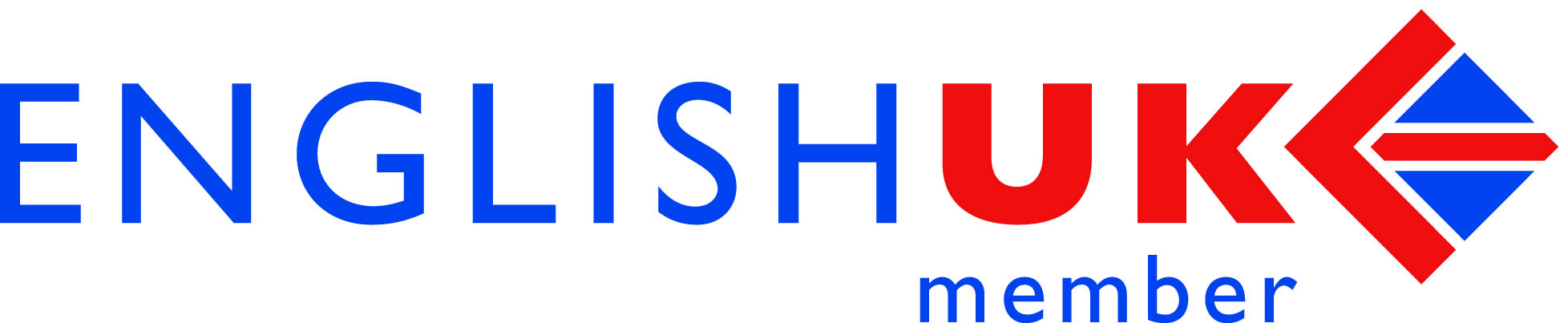 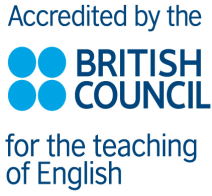 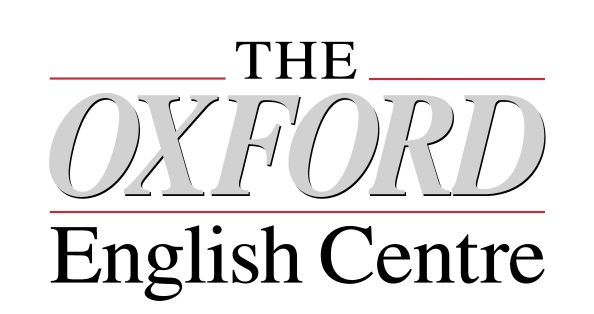 Session Time & DaySession Time & DaySession Time & DaySession Time & DaySession Time & DayMon MorningTues MorningWed MorningThurs MorningFri MorningJunior Social ActivitiesJunior Social ActivitiesJunior Social ActivitiesJunior Social ActivitiesJunior Social Activities1.15-2.45pm1.15-2.45pm1.15-2.45pm1.15-2.45pm1.15-2.45pmReview and/or Test
of previous week’s grammar point(s)Past Simple input + write a story using irregular past tense verbsPast Continuous + improve previous storyPast Perfect + produce a newspaper storyPast Perfect Continuous + use a short video3.00-4.30pm3.00-4.30pm3.00-4.30pm3.00-4.30pm3.00-4.30pmDiscussion and choice for this week’s projectPlaced into mixed nationality groups to start on projectsFurther research and planning with vocabulary inputContent production and arrangementFinalising project and presentation